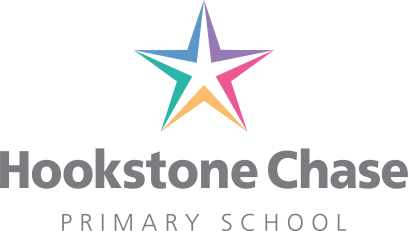 18th September 2019Dear Parent/CarerWe have all enjoyed our first few days in our new classes; getting to know your children and supporting them while they settled into the new routines.  We just wanted to let you know about some of the support and routines which help the school day run as smoothly as possible.First thing every morning, we will remind the children to change their reading book if they need a new one.  They can change their books as many times as they need to.  When they have changed their book we ask them to put it with their reading record in the appropriate box in the classroom so that we can keep a record of which books they have read.  We are encouraging your children to read as frequently as they can at home too, just three pages four times a week will make a huge difference to your child’s learning. Year 2 children will receive spellings which will be focused on key words and the phonic patterns we are learning.  We have included additional information about spellings in the new reading records. The spellings will not be tested each week but we will monitor them in their written work in the classroom.We encourage each child to bring a water bottle to school for regular drinks throughout the day and it will be sent home on Fridays.  We appreciate your help in returning the bottles on Monday. Thank you for helping your child organise their ‘Bags about Me’.  We all enjoyed listening to the children share their interests and answer questions from their friends.Key Stage 1 children continue to receive a variety of free fruit, through this snack we encourage the children to try new fruits which they can choose to eat during either the morning or afternoon break; as such afternoon snack will no longer be required owing to this flexibility, encouraging the children to eat when they need it. This year we have changed the house point teams to the names of local rivers. Your child is in Team Nidd.  Each class will record the house points awarded and team rewards will be given termly to the winning team.We hope to use our outdoor areas as much as possible and would appreciate a pair of wellies and a raincoat. These are also useful for the Wednesday Walk, as it can get quite muddy as the weather changes.Each year the cardigans and jumpers become a huge concern, we would be eternally grateful if you could ensure they are named and please could you check all your child’s clothes, including their PE kit, are clearly named we have permanent marker pens in the classrooms if you need one. We are continually searching for lost items and would greatly appreciate your support in this.We would welcome any donations of old PE kit to replenish our dwindling stocks. Any donations would be most appreciated.…/contd.-2-Please can we ask for your patience when collecting your child at the end of the school day.  The area around the doors can get very busy and we might not be able to see you immediately.  I am sure you will understand that we have to ensure that your child is only released after we have identified the person picking them up.We are looking forward to inviting you into school to take part in a shared learning experience each term.  The dates are on Dates for Diary sent home earlier this month and a Curriculum Newsletter will be coming home soon informing you of the topics we hope to cover.Please could you complete the form below to let us know who will be collecting your child at the end of the day and let us know of any changes to ensure we keep your child safe.Thank you for all of your support and encouragement, we are lucky to have such a great group of children and look forward to a year of exploring and adventure ahead.Yours sincerelyMrs Fitzgibbon, Miss Chamberlain and Miss SmithWillow, Holly and Pine Class Teachers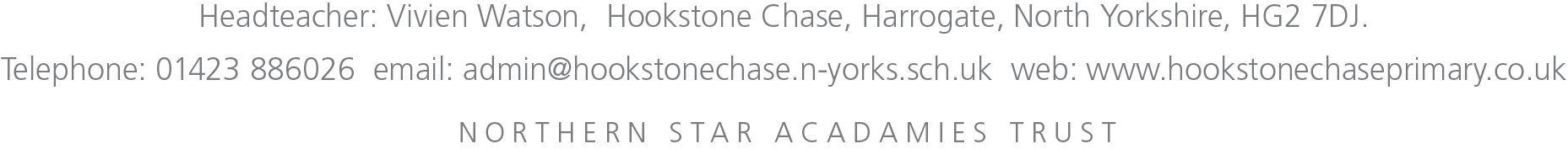 …………………………………………………………………………………………………………………………………………………………..Name of child ___________________________________________________Names of people who can collect your childRelationship